Rozpis obedov platný od 5. 9. 2023 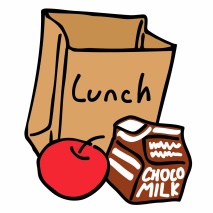 PondelokUtorokStredaŠtvrtokPiatok11.35III.B, III.AIX.AIX.BI.A,II.B, 11.45I.AI.BIII.AIII.B11.55II.AIII.A,BIII.B12.05II.A ,I.B12.15II.BIV.B12.20I.A, IV.AII.B12.2512.30I.BIII.A,BV.A,IVIII.B, VI.IV.A, VI.A12.35VI.I,IV.AVI.II.A, II.AVI.A , IV.AV.I, VIII.B12.40II.B12.45IV.BII.A,BIV.AII.A, I.BIV.A,III.A12.50I.B I.A13.00IV.BIV.BIV.B13.15VIII.A, IV.B13.25VII.A,B V.A,IVI.A,IIX.A,BVIII.A13.30VI.AVIII.BVII.A, VII.BVII.A,BVI.I13.35V.A,IVI.AVIII.BVIII.AVII.A,B13.40IX.A, IX.BVII.AVII.A, IX.A13.45VIII.A,BVII.BVIII.AV.A,IIX.A,B13.50IX.B